Séance 3 fiche 2 (source : http://www.fondation-lamap.org/sites/default/files/upload/media/minisites/projet_info/fiches/Fiche_25.pdf )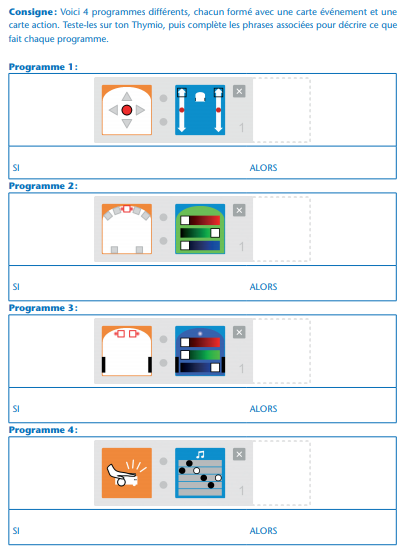 